Телефоны экстренных служб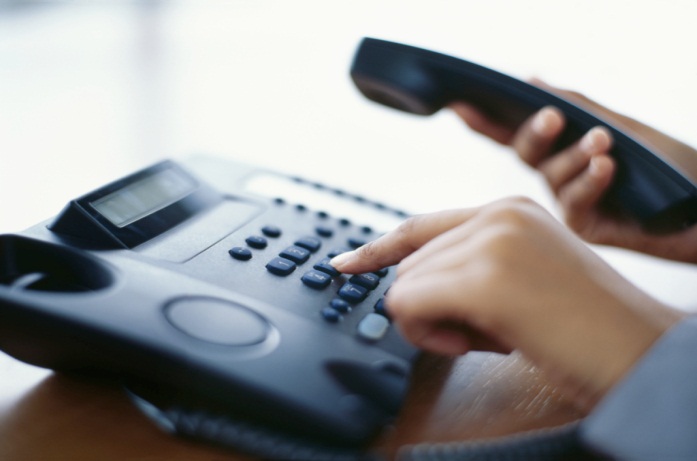 Все мы знаем, что в преддверии нас ожидает очень важное событие начало учебного года, во всех образовательных учреждениях 1 сентября будут проводиться мероприятия посвященные «Дню знаний», в связи с тем, что это мероприятие связанно с массовым скоплением людей, сотрудники МЧС провели профилактические обследования во всех учреждениях, задействованных в проведении  праздничных мероприятий расположенных на территории района, провели инструктаж с руководителями и персоналом . Осталось дело за малым, напомнить Вам о том, куда необходимо звонить, чтобы вызвать службу спасения. Телефоны служб экстренной помощи должны знать  взрослые и дети. Все звонки на телефоны экстренных служб бесплатные, не зависимо от места и способа связи (городская или мобильная связь). Обязательно расскажите о телефонах экстренных служб детям, чтобы они тоже знали и при экстренной ситуации смогли вызвать необходимую помощь. Объясните им, что такое ложный вызов, что баловаться и шутить ни в коем случае нельзя. При вызове экстренных служб необходимо указывать точный адрес и рассказать что произошло.Вызов экстренных служб с мобильных телефонов «МТС», «Билайн» и «Мегафон» одинаков: 101 - пожарная охрана, 102 - полиция, 103 - скорая помощь, 104 - аварийная служба газа.Также для экстренного обращения в специальные службы есть единый номер - 112. При этом вызов возможен: при отсутствии денежных средств на лицевом счёте абонента, если SIM-карт заблокирована, и даже при её отсутствии.Иногда чрезвычайную ситуацию легче предупредить, чем бороться с ее последствиями. Поэтому в круглосуточном режиме действует телефон доверия Главного управления МЧС России по Санкт-Петербургу – (812) 299-99-99Будьте бдительны! Берегите себя и своих близких!Единый телефон спасения «112».Отдел надзорной деятельности и профилактической работы Василеостровского района УНДПР ГУ МЧС России по г. Санкт-ПетербургуВДПО Василеостровского района